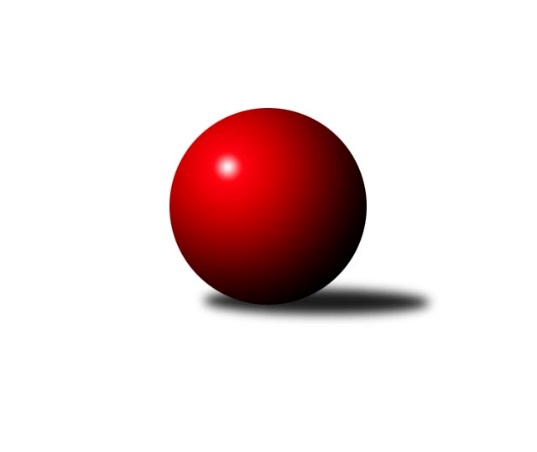 Č.20Ročník 2021/2022	20.3.2022Nejlepšího výkonu v tomto kole: 3548 dosáhlo družstvo: SKK Hořice1. KLM 2021/2022Výsledky 20. kolaSouhrnný přehled výsledků:KK Vyškov	- KK Zábřeh	7:1	3381:3300	14.0:10.0	19.3.TJ Sokol Duchcov	- SKK Hořice	1:7	3320:3548	6.0:18.0	19.3.KK Lokomotiva Tábor	- TJ Loko České Velenice	2:6	3429:3469	9.0:15.0	19.3.TJ Centropen Dačice	- TJ Valašské Meziříčí B	7:1	3517:3375	16.0:8.0	19.3.TJ Třebíč	- KK Slovan Rosice	6:2	3428:3255	15.0:9.0	19.3.TJ Lokomotiva Trutnov 	- CB Dobřany Klokani		dohrávka		2.4.Tabulka družstev:	1.	SKK Hořice	20	16	0	4	102.5 : 57.5 	268.0 : 212.0 	 3492	32	2.	TJ Centropen Dačice	19	15	1	3	105.0 : 47.0 	270.0 : 186.0 	 3461	31	3.	TJ Loko České Velenice	20	12	1	7	86.0 : 74.0 	240.0 : 240.0 	 3399	25	4.	TJ Sokol Duchcov	18	10	1	7	88.0 : 56.0 	238.5 : 193.5 	 3455	21	5.	KK Vyškov	18	8	3	7	74.5 : 69.5 	219.5 : 212.5 	 3393	19	6.	TJ Lokomotiva Trutnov	19	9	0	10	66.0 : 86.0 	207.5 : 248.5 	 3377	18	7.	KK Zábřeh	17	8	1	8	73.0 : 63.0 	222.5 : 185.5 	 3396	17	8.	KK Slovan Rosice	19	7	1	11	68.5 : 83.5 	208.5 : 247.5 	 3351	15	9.	TJ Třebíč	19	6	3	10	62.5 : 89.5 	216.5 : 239.5 	 3353	15	10.	CB Dobřany Klokani	19	6	1	12	62.5 : 89.5 	198.5 : 257.5 	 3355	13	11.	TJ Valašské Meziříčí B	19	5	1	13	53.5 : 98.5 	209.5 : 246.5 	 3356	11	12.	KK Lokomotiva Tábor	19	4	1	14	62.0 : 90.0 	213.0 : 243.0 	 3385	9Podrobné výsledky kola:	 KK Vyškov	3381	7:1	3300	KK Zábřeh	Ondřej Ševela	145 	 124 	 129 	161	559 	 2:2 	 551 	 123	135 	 151	142	Václav Švub	Petr Pevný	161 	 131 	 141 	141	574 	 2:2 	 571 	 132	154 	 135	150	Martin Sitta	Josef Touš	132 	 148 	 137 	119	536 	 3:1 	 486 	 131	120 	 112	123	Libor Krejčí	Filip Kordula	141 	 153 	 149 	137	580 	 2:2 	 583 	 134	143 	 151	155	Josef Sitta	Jiří Trávníček	128 	 143 	 158 	143	572 	 3:1 	 554 	 143	134 	 135	142	Tomáš Dražil	Radim Čuřík	151 	 119 	 149 	141	560 	 2:2 	 555 	 160	143 	 114	138	Marek Ollingerrozhodčí: František JelínekNejlepší výkon utkání: 583 - Josef Sitta	 TJ Sokol Duchcov	3320	1:7	3548	SKK Hořice	Jiří Zemánek	134 	 148 	 139 	136	557 	 0:4 	 621 	 164	156 	 148	153	David Urbánek	Miloš Civín *1	112 	 163 	 151 	136	562 	 1:3 	 611 	 153	174 	 147	137	Radek Kroupa	Petr Kubita	152 	 131 	 117 	130	530 	 1:3 	 591 	 129	137 	 163	162	Jaromír Šklíba	Milan Stránský	154 	 143 	 150 	125	572 	 2:2 	 568 	 136	157 	 140	135	Ondřej Černý	Jaroslav Bulant	149 	 144 	 156 	146	595 	 1:3 	 600 	 157	166 	 124	153	Dominik Ruml	Radek Jalovecký	132 	 138 	 125 	109	504 	 1:3 	 557 	 151	120 	 157	129	Martin Hažva *2rozhodčí: Josef Strachoň st.střídání: *1 od 69. hodu František Kopecký, *2 od 61. hodu Vojtěch TulkaNejlepší výkon utkání: 621 - David Urbánek	 KK Lokomotiva Tábor	3429	2:6	3469	TJ Loko České Velenice	Bořivoj Jelínek	136 	 133 	 149 	145	563 	 2:2 	 588 	 161	143 	 148	136	Ladislav Chmel	Petr Bystřický	153 	 150 	 119 	143	565 	 2:2 	 568 	 120	143 	 159	146	Miroslav Dvořák	Karel Smažík	133 	 145 	 151 	138	567 	 1:3 	 587 	 145	158 	 138	146	Branislav Černuška	Petr Chval	127 	 143 	 166 	134	570 	 2:2 	 564 	 145	121 	 153	145	Ondřej Touš	Martin Filakovský	132 	 142 	 159 	143	576 	 0:4 	 612 	 148	147 	 162	155	Zdeněk Dvořák	David Kášek	147 	 157 	 146 	138	588 	 2:2 	 550 	 152	137 	 121	140	Zbyněk Dvořákrozhodčí: Zdeněk ZemanNejlepší výkon utkání: 612 - Zdeněk Dvořák	 TJ Centropen Dačice	3517	7:1	3375	TJ Valašské Meziříčí B	Mojmír Holec	159 	 152 	 150 	160	621 	 4:0 	 536 	 137	131 	 127	141	Vladimír Výrek	Petr Žahourek	154 	 144 	 150 	140	588 	 3:1 	 558 	 141	157 	 132	128	Radim Metelka	Michal Waszniovski	163 	 157 	 131 	146	597 	 2:2 	 618 	 147	155 	 161	155	Tomáš Juřík	Tomáš Pospíchal	149 	 129 	 130 	142	550 	 2:2 	 536 	 125	109 	 156	146	Daniel Šefr *1	Karel Novák	135 	 150 	 139 	142	566 	 3:1 	 542 	 128	122 	 154	138	Martin Štěpánek	Jiří Němec	135 	 148 	 150 	162	595 	 2:2 	 585 	 147	162 	 146	130	Michal Juroškarozhodčí: Zdeněk Blechastřídání: *1 od 64. hodu Matouš KrajzingerNejlepší výkon utkání: 621 - Mojmír Holec	 TJ Třebíč	3428	6:2	3255	KK Slovan Rosice	Jan Ševela	139 	 158 	 151 	131	579 	 2:2 	 545 	 141	126 	 125	153	Jiří Zemek	Jaroslav Tenkl	135 	 132 	 140 	160	567 	 2.5:1.5 	 516 	 137	132 	 132	115	Jiří Axman *1	Václav Rypel	142 	 136 	 131 	133	542 	 2:2 	 546 	 116	134 	 148	148	Ivo Fabík	Robert Pevný	133 	 135 	 148 	147	563 	 4:0 	 504 	 131	134 	 112	127	Kamil Hlavizňa	Mojmír Novotný	147 	 139 	 154 	132	572 	 1.5:2.5 	 596 	 172	139 	 133	152	Adam Palko	Lukáš Vik	149 	 150 	 147 	159	605 	 3:1 	 548 	 134	141 	 156	117	Václav Špičkarozhodčí: Tomáš Brátkastřídání: *1 od 56. hodu Michal HrdličkaNejlepší výkon utkání: 605 - Lukáš VikPořadí jednotlivců:	jméno hráče	družstvo	celkem	plné	dorážka	chyby	poměr kuž.	Maximum	1.	Zdenek Ransdorf 	TJ Sokol Duchcov	631.10	398.4	232.7	1.2	8/9	(674)	2.	David Urbánek 	SKK Hořice	608.91	386.8	222.1	1.4	9/10	(640)	3.	Mojmír Holec 	TJ Centropen Dačice	607.88	395.5	212.4	2.5	10/11	(637)	4.	Jiří Němec 	TJ Centropen Dačice	589.01	381.1	207.9	1.3	10/11	(661)	5.	Radek Kroupa 	SKK Hořice	587.16	375.4	211.7	1.2	10/10	(627)	6.	Ondřej Ševela 	KK Vyškov	586.44	385.0	201.5	2.0	10/11	(658)	7.	Dominik Ruml 	SKK Hořice	585.22	383.4	201.8	1.9	10/10	(635)	8.	Roman Straka 	TJ Lokomotiva Trutnov 	583.94	376.5	207.4	1.3	11/11	(634)	9.	Jiří Baloun 	CB Dobřany Klokani	582.52	377.7	204.8	2.2	8/9	(656)	10.	Tomáš Maroušek 	TJ Loko České Velenice	582.41	376.0	206.4	2.7	10/11	(632)	11.	Milan Stránský 	TJ Sokol Duchcov	582.21	378.8	203.4	1.4	9/9	(663)	12.	Martin Hažva 	SKK Hořice	581.64	382.2	199.4	3.0	8/10	(621)	13.	Ivo Fabík 	KK Slovan Rosice	580.97	382.2	198.7	3.1	9/11	(656)	14.	Radim Metelka 	TJ Valašské Meziříčí B	580.45	381.6	198.9	3.4	10/10	(623)	15.	Jaroslav Bulant 	TJ Sokol Duchcov	579.81	382.9	196.9	2.8	9/9	(608)	16.	Lukáš Vik 	TJ Třebíč	579.15	383.1	196.1	1.6	11/11	(632)	17.	Adam Palko 	KK Slovan Rosice	578.28	379.2	199.1	2.5	10/11	(627)	18.	Zdeněk Dvořák 	TJ Loko České Velenice	578.01	375.9	202.1	1.6	9/11	(645)	19.	Marek Ollinger 	KK Zábřeh	576.50	374.3	202.2	2.8	8/9	(619)	20.	Jiří Zemánek 	TJ Sokol Duchcov	576.17	376.4	199.8	1.1	9/9	(632)	21.	Lukáš Doubrava 	CB Dobřany Klokani	576.12	376.9	199.2	2.5	9/9	(669)	22.	Martin Filakovský 	KK Lokomotiva Tábor	576.00	380.8	195.2	3.2	7/10	(630)	23.	Jiří Trávníček 	KK Vyškov	574.94	380.4	194.5	4.3	8/11	(628)	24.	David Kášek 	KK Lokomotiva Tábor	574.47	378.1	196.4	3.5	9/10	(614)	25.	Petr Žahourek 	TJ Centropen Dačice	573.98	373.5	200.5	2.1	11/11	(619)	26.	Josef Sitta 	KK Zábřeh	572.54	369.6	203.0	2.0	9/9	(612)	27.	Vojtěch Tulka 	SKK Hořice	571.83	376.7	195.1	2.9	8/10	(623)	28.	Adam Mísař 	KK Zábřeh	571.57	377.5	194.0	3.2	8/9	(603)	29.	Jaromír Šklíba 	SKK Hořice	571.34	375.5	195.8	1.6	8/10	(610)	30.	Zbyněk Dvořák 	TJ Loko České Velenice	569.33	377.4	191.9	2.7	9/11	(602)	31.	Martin Sitta 	KK Zábřeh	569.25	371.9	197.4	1.9	9/9	(607)	32.	Marek Plšek 	TJ Lokomotiva Trutnov 	569.04	376.7	192.4	3.0	11/11	(608)	33.	Ondřej Stránský 	TJ Lokomotiva Trutnov 	568.73	375.7	193.0	2.7	11/11	(616)	34.	Petr Pevný 	KK Vyškov	568.40	370.3	198.1	2.9	10/11	(620)	35.	Tomáš Dražil 	KK Zábřeh	568.19	381.5	186.7	3.5	9/9	(609)	36.	Miroslav Dvořák 	TJ Loko České Velenice	567.50	373.9	193.6	3.4	9/11	(597)	37.	Petr Bystřický 	KK Lokomotiva Tábor	567.20	373.6	193.6	3.0	9/10	(598)	38.	Jan Ševela 	TJ Třebíč	566.46	371.1	195.3	3.3	8/11	(588)	39.	Petr Chval 	KK Lokomotiva Tábor	565.41	378.3	187.1	2.9	7/10	(615)	40.	David Ryzák 	TJ Lokomotiva Trutnov 	565.14	371.4	193.8	3.1	10/11	(610)	41.	Jiří Zemek 	KK Slovan Rosice	565.08	374.5	190.6	3.4	10/11	(612)	42.	Ladislav Chmel 	TJ Loko České Velenice	564.89	371.1	193.8	3.0	10/11	(607)	43.	Martin Pejčoch 	CB Dobřany Klokani	563.70	373.8	189.9	3.2	9/9	(623)	44.	Karel Smažík 	KK Lokomotiva Tábor	562.61	370.3	192.3	2.7	10/10	(608)	45.	Michal Juroška 	TJ Valašské Meziříčí B	560.65	375.6	185.0	3.7	9/10	(587)	46.	Dalibor Matyáš 	KK Slovan Rosice	560.07	373.2	186.9	2.8	8/11	(594)	47.	Daniel Šefr 	TJ Valašské Meziříčí B	559.81	375.4	184.4	3.8	9/10	(596)	48.	Radim Čuřík 	KK Vyškov	559.61	372.8	186.8	3.2	9/11	(605)	49.	Tomáš Pospíchal 	TJ Centropen Dačice	558.29	376.6	181.7	5.5	10/11	(609)	50.	Jaroslav Tenkl 	TJ Třebíč	558.17	370.2	188.0	4.4	10/11	(599)	51.	Mojmír Novotný 	TJ Třebíč	557.30	369.9	187.4	4.5	11/11	(593)	52.	Vladimír Výrek 	TJ Valašské Meziříčí B	556.51	367.3	189.2	2.3	10/10	(608)	53.	Michal Waszniovski 	TJ Centropen Dačice	555.44	376.2	179.3	5.8	9/11	(608)	54.	Oldřich Roubek 	KK Lokomotiva Tábor	555.38	370.4	185.0	5.8	9/10	(611)	55.	Josef Touš 	KK Vyškov	555.08	371.2	183.9	2.5	10/11	(618)	56.	Jiří Axman 	KK Slovan Rosice	554.22	373.1	181.1	4.0	10/11	(597)	57.	Kamil Fiebinger 	TJ Lokomotiva Trutnov 	553.94	374.5	179.5	4.1	10/11	(609)	58.	Ondřej Touš 	TJ Loko České Velenice	551.61	377.2	174.4	9.3	10/11	(614)	59.	Václav Švub 	KK Zábřeh	550.90	366.4	184.5	4.6	9/9	(603)	60.	Martin Štěpánek 	TJ Valašské Meziříčí B	550.59	367.2	183.4	4.3	7/10	(594)	61.	Matouš Krajzinger 	TJ Valašské Meziříčí B	549.46	371.0	178.4	5.1	8/10	(589)	62.	Martin Provazník 	CB Dobřany Klokani	547.93	372.8	175.2	3.6	9/9	(606)	63.	Marek Žoudlík 	TJ Lokomotiva Trutnov 	546.54	369.2	177.3	4.6	8/11	(591)	64.	Václav Rypel 	TJ Třebíč	545.06	365.0	180.1	2.9	8/11	(593)	65.	Radek Jalovecký 	TJ Sokol Duchcov	544.04	361.1	183.0	5.5	7/9	(601)	66.	Václav Špička 	KK Slovan Rosice	540.53	370.7	169.8	7.9	8/11	(590)	67.	Michal Šneberger 	CB Dobřany Klokani	537.69	370.7	167.0	4.4	8/9	(607)	68.	Kamil Hlavizňa 	KK Slovan Rosice	536.10	362.8	173.3	5.9	8/11	(570)		Rostislav Gorecký 	TJ Valašské Meziříčí B	642.00	409.3	232.7	0.3	1/10	(667)		Tomáš Cabák 	TJ Valašské Meziříčí B	634.00	397.0	237.0	1.0	1/10	(653)		Jiří Mrlík 	TJ Valašské Meziříčí B	621.00	396.0	225.0	1.0	1/10	(621)		Zdeněk Pospíchal 	TJ Centropen Dačice	606.50	382.0	224.5	1.5	1/11	(621)		Ondřej Topič 	TJ Valašské Meziříčí B	600.00	392.0	208.0	2.0	1/10	(627)		Dalibor Jandík 	TJ Valašské Meziříčí B	598.00	393.0	205.0	3.0	1/10	(598)		Petr Babák 	TJ Valašské Meziříčí B	588.00	394.0	194.0	2.0	1/10	(588)		Kamil Bednář 	KK Vyškov	587.00	401.0	186.0	8.0	1/11	(587)		Jiří Vícha 	CB Dobřany Klokani	585.58	388.4	197.2	2.4	3/9	(625)		Jan Koubský 	CB Dobřany Klokani	583.50	375.5	208.0	3.3	2/9	(593)		Josef Brtník 	TJ Centropen Dačice	583.21	380.8	202.4	2.0	7/11	(624)		Jan Neuvirt 	TJ Centropen Dačice	583.00	382.0	201.0	6.0	1/11	(583)		Tomáš Procházka 	KK Vyškov	578.00	376.4	201.6	1.6	3/11	(614)		Miloš Civín 	TJ Sokol Duchcov	577.27	382.3	195.0	3.7	5/9	(600)		Kamil Nestrojil 	TJ Třebíč	574.88	382.5	192.4	1.9	4/11	(593)		Karel Novák 	TJ Centropen Dačice	574.81	376.3	198.5	2.8	4/11	(618)		Tomáš Juřík 	TJ Valašské Meziříčí B	574.62	370.3	204.3	2.5	3/10	(618)		Jiří Semelka 	TJ Sokol Duchcov	574.17	377.2	197.0	5.2	3/9	(592)		Ondřej Černý 	SKK Hořice	573.09	376.9	196.2	4.0	5/10	(613)		Lukáš Štibich 	TJ Centropen Dačice	570.00	365.0	205.0	3.0	1/11	(570)		Miroslav Ježek 	TJ Třebíč	569.00	386.0	183.0	3.0	1/11	(569)		Branislav Černuška 	TJ Loko České Velenice	568.81	374.8	194.0	3.0	7/11	(617)		Michal Markus 	TJ Valašské Meziříčí B	568.00	400.0	168.0	7.0	1/10	(568)		Luděk Rychlovský 	KK Vyškov	567.11	370.4	196.7	2.1	3/11	(604)		Michal Hrdlička 	KK Slovan Rosice	566.50	370.0	196.5	3.5	2/11	(575)		Zdeněk Kandl 	TJ Sokol Duchcov	566.25	377.3	189.0	3.0	2/9	(575)		Petr Vojtíšek 	TJ Centropen Dačice	564.67	376.7	188.0	2.7	3/11	(578)		Filip Kordula 	KK Vyškov	559.94	371.9	188.1	4.8	4/11	(580)		Bořivoj Jelínek 	KK Lokomotiva Tábor	558.78	376.7	182.1	5.5	6/10	(635)		Petr Kotek 	TJ Lokomotiva Trutnov 	556.75	373.8	183.0	6.8	2/11	(588)		David Marek 	TJ Loko České Velenice	556.00	373.0	183.0	6.0	1/11	(556)		Ladislav Takáč 	KK Lokomotiva Tábor	554.67	371.3	183.3	1.0	3/10	(584)		Dušan Rodek 	TJ Centropen Dačice	554.67	373.3	181.3	7.0	3/11	(561)		Vlastimil Zeman 	CB Dobřany Klokani	552.95	375.1	177.9	6.5	3/9	(609)		Jiří Bartoníček 	TJ Lokomotiva Trutnov 	550.33	373.8	176.5	3.7	3/11	(556)		Milan Kabelka 	TJ Centropen Dačice	549.50	375.5	174.0	5.5	1/11	(582)		Robert Pevný 	TJ Třebíč	549.38	367.6	181.8	3.8	3/11	(572)		Pavel Vymazal 	KK Vyškov	548.80	371.4	177.4	5.0	5/11	(555)		Petr Streubel 	KK Slovan Rosice	548.00	374.0	174.0	6.0	1/11	(548)		Dalibor Lang 	TJ Třebíč	546.50	368.4	178.1	5.4	7/11	(586)		Josef Fišer  ml.	CB Dobřany Klokani	544.25	369.8	174.4	3.9	4/9	(610)		Petr Toman 	TJ Třebíč	544.00	367.0	177.0	5.0	1/11	(544)		Petr Benedikt 	TJ Třebíč	541.00	366.3	174.7	4.3	6/11	(594)		David Horák 	TJ Sokol Duchcov	540.00	354.0	186.0	4.0	1/9	(540)		Petr Holý 	TJ Lokomotiva Trutnov 	540.00	377.0	163.0	5.0	1/11	(540)		Martin Kuropata 	TJ Valašské Meziříčí B	538.00	365.0	173.0	5.0	1/10	(538)		Martin Vološčuk 	KK Zábřeh	537.00	362.5	174.5	6.5	2/9	(551)		Eduard Varga 	KK Vyškov	535.67	374.6	161.1	8.0	4/11	(585)		Petr Kubita 	TJ Sokol Duchcov	530.00	374.0	156.0	4.0	1/9	(530)		Bohumil Maroušek 	TJ Loko České Velenice	528.00	387.0	141.0	14.0	1/11	(528)		Miroslav Volek 	TJ Valašské Meziříčí B	527.00	348.0	179.0	3.0	1/10	(527)		Karel Košťál 	SKK Hořice	524.00	359.0	165.0	5.0	1/10	(524)		Jiří Novotný 	TJ Loko České Velenice	522.00	356.0	166.0	5.0	1/11	(522)		Miloš Veigl 	TJ Lokomotiva Trutnov 	522.00	364.0	158.0	2.0	1/11	(522)		Miloš Jandík 	TJ Valašské Meziříčí B	518.00	371.0	147.0	8.0	1/10	(518)		František Fojtík 	TJ Valašské Meziříčí B	515.50	361.8	153.8	9.1	4/10	(551)		David Holý 	TJ Loko České Velenice	515.00	338.0	177.0	0.0	1/11	(515)		Pavel Jedlička 	TJ Sokol Duchcov	515.00	358.3	156.8	8.8	2/9	(548)		Libor Krejčí 	KK Zábřeh	486.00	343.0	143.0	7.0	1/9	(486)		Zdeněk Babka 	TJ Lokomotiva Trutnov 	481.00	339.5	141.5	15.5	2/11	(494)Sportovně technické informace:Starty náhradníků:registrační číslo	jméno a příjmení 	datum startu 	družstvo	číslo startu10743	Petr Kubita	19.03.2022	TJ Sokol Duchcov	1x10979	Karel Novák	19.03.2022	TJ Centropen Dačice	1x3947	František Kopecký	19.03.2022	TJ Sokol Duchcov	1x25496	Libor Krejčí	19.03.2022	KK Zábřeh	1x7442	Robert Pevný	19.03.2022	TJ Třebíč	4x
Hráči dopsaní na soupisku:registrační číslo	jméno a příjmení 	datum startu 	družstvo	Program dalšího kola:21. kolo22.3.2022	út	17:00	KK Vyškov - KK Lokomotiva Tábor (dohrávka z 14. kola)	22.3.2022	út	18:00	KK Zábřeh - TJ Valašské Meziříčí B (dohrávka z 16. kola)	26.3.2022	so	9:30	TJ Valašské Meziříčí B - KK Lokomotiva Tábor	26.3.2022	so	10:00	TJ Loko České Velenice - TJ Třebíč	26.3.2022	so	15:00	CB Dobřany Klokani - KK Vyškov	26.3.2022	so	15:00	TJ Lokomotiva Trutnov  - TJ Sokol Duchcov	26.3.2022	so	15:30	KK Zábřeh - TJ Centropen Dačice	26.3.2022	so	16:00	KK Slovan Rosice - SKK Hořice	Nejlepší šestka kola - absolutněNejlepší šestka kola - absolutněNejlepší šestka kola - absolutněNejlepší šestka kola - absolutněNejlepší šestka kola - dle průměru kuželenNejlepší šestka kola - dle průměru kuželenNejlepší šestka kola - dle průměru kuželenNejlepší šestka kola - dle průměru kuželenNejlepší šestka kola - dle průměru kuželenPočetJménoNázev týmuVýkonPočetJménoNázev týmuPrůměr (%)Výkon9xDavid UrbánekHořice6218xDavid UrbánekHořice108.8462111xMojmír HolecDačice6214xLukáš VikTřebíč108.546051xTomáš JuříkVal. Meziříčí61810xMojmír HolecDačice107.126213xZdeněk DvořákČeské Velenice6123xRadek KroupaHořice107.096113xRadek KroupaHořice6114xAdam PalkoRosice106.925962xLukáš VikTřebíč6051xMarek ŽoudlíkTrutnov106.79597